МДК 01.01 Розничная торговля непродовольственных товаров.Тема 1. Общая часть товароведения.Тема1.4 Виды, формы и средства товарной информации.Информация о товаре

Изготовитель или продавец товара обязаны своевременно предоставлять потребителю (покупателю) всю необходимую и достоверную информацию о предлагаемых для реализации непродовольственных товарах, обеспечивающую возможность их компетентного выбора. Такая информация в зависимости от вида и технической сложности товара должна быть представлена в виде маркировки, т.е. информации, наносимой непосредственно на конкретные товары, тару, этикетки, ярлыки и т.п., или в виде текстового документа (паспорта, руководства по применению и др.), непосредственно прикладываемого к конкретному товару. Информация, предоставляемая непосредственно с товаром, должна быть полной, однозначно понимаемой и излагаться на русском языке. Информация может быть частично или полностью продублирована на иностранных языках, а по требованию заказчика может излагаться на государственных языках объектов Российской Федерации и языках народов РФ.

Информация для потребителя регламентируется ГОСТами и в обязательном порядке должна содержать следующие данные: наименование товара; наименование страны-изготовителя;наименование фирмы-изготовителя;
            основное (или функциональное) предназначение товара или область его применения;
           правила и условия безопасного хранения, транспортирования, безопасного и эффективного использования, ремонта, утилизации и т.п.;
            основные потребительские свойства или характеристики; информацию об обязательной сертификации; юридический адрес изготовителя и (или) продавца. Кроме того, в зависимости от вида и технической сложности товара, изготовитель или продавец должен обеспечить необходимую и достаточную для потребителя информацию по безопасности, экономичности, энергоэкономичности и других свойствах товара, применив все или часть сведений из ниже приведенного перечня: масса нетто, основные размеры, объем или количество; состав (комплектность);
           товарный знак (товарная марка) изготовителя; дата изготовления; срок годности (службы);
           обозначение нормативного или технического документа, по которому изготавливается товар (для товаров отечественного производства);

           информацию о добровольной сертификации (при наличии); информацию о знаке соответствия (при наличии); штриховой код товара (при наличии);
           информацию о специфических свойствах товара (при наличии). Вся информация должна быть достоверной и соответствие товара заявленной информации должно является обязательным требованием для изготовителя и продавца.
Наименование товара должно соответствовать государственным ставдартам РФ и общероссийским классификаторам технико-эконо- мической информации.

Поступающие по импорту товары, не являющиеся традиционными для России, должны иметь наименования, соответствующие международным, региональным или национальным стандартам, а при их отсутствии — наименованиям, применяемым в стане-изготовителе. Использование в информации о товаре таких характеристик как «Экологически чистый», «Изготовленный без применения вредных веществ» и т.п., носящих, как правило, рекламный характер, допускается при наличии нормативной документации, позволяющей провести контроль и идентификацию заявленных характеристик, а также при подтверждении этого органами, уполномоченными для проведения процедуры такого контроля. Наименование страны-изготовителя указывается по названию, принятому в ООН. Если товар, изготовленный в одной стране, проходит в другой стране техническую обработку, которая изменяет его свойства или превращает в конечное готовое изделие, то эта другая страна рассматривается как страна- изготовитель данного товара.

В том случае, если изготовитель товара не является упаковщиком или экспортером, то наряду с изготовителем должны быть указаны юридические адреса упаковщика и экспортера.

Основное или функциональное назначение товара, его основные потребительские свойства, область его использования, правила и условия безопасности и технически грамотной эксплуатации, ремонта, утилизации и др. должны сообщаться потребителю в соответствии с требованиями нормативного или технического документа на товар.

Масса товара, основные его размеры, объем и количество товара должны указываться в международной системе единиц (СИ).

Состав и комплектность товара должны быть представлены в виде перечня с наименованием «Состав», «Комплектность».

Товарный знак или товарная марка изготовителя проставляется непосредственно на товарах, таре или на ярлыках и этикетках.

С учетом особенностей конкретных товаров в информации о них указывают срок хранения и срок годности (службы) или только срок годности (службы) товара.

Изготовитель должен указывать срок годности, если данный товар включен в утвержденный правительством РФ «Перечень товаров, для которых установление срока годности обязательно».

Для товаров с практически неопределенными длительными (многолетними) сроками хранения сроки их годности или сроки хранения в информации для потребителя не указывают, а устанавливают в договоре купли-продажи.

Срок годности (или службы) исчисляют с даты изготовления и указывают непосредственно на товаре, транспортной или потребительской таре с использованием одной из типовых формулировок: «Годен в течение (лет, месяцев, суток)» и (или) «Годен до (число, месяц, год)», и (или) «Использовать до (число, месяц, год)», «Срок службы (лет, месяцев, суток, циклов)».

В информации для потребителя на отечественную продукцию должна приводиться ссылка на нормативную или техническую документацию, из которой она была приведена.

Информация о товаре располагается в одном или нескольких удобных для прочтения местах, при этом следует размещать информацию всегда в одних и тех же местах единицы товара, тары, упаковки.

При небольших размерах единиц тары или упаковки, на которых технически сложно разместить текст необходимой информации полностью, а также на сувенирных и подарочных изделиях, допускается данные о товаре или часть из них размещать на листе-вкладыше, прилагаемом к каждой единице тары, упаковки, групповой упаковке или в сопроводительной документации к поставляемому товару.

Важное значение для потребителей и участников коммерческой деятельности имеют информационные знаки, представляющие собой условные обозначения, предназначенные для оценки свойств и идентификации характеристик товара.

К информационным знакам относятся знаки, которые информируют:

о предприятии (фирме)-изготовителе (товарные знаки и знаки обслуживания);

о соответствии товара нормативным документам (сертификационные знаки и знаки соответствия);

о составе (комплектации) товара и содержании в нем отдельных составляющих;

о правилах использования товара;

о проведении погрузочно-разгрузочных работ с товаром и его транспортировке (манипуляционные знаки);

об опасности и риске, возникающих при использовании, хранении, транспортировании и утилизации потенциально опасных веществ, изделий и материалов (предупредительные символы);

о правилах утилизации упаковки (экологические знаки).

Функции информационных знаков могут выполнять графические обозначения, рисунки, буквы, цифры, слова, цвет и форма изделия или его упаковки.

Порядок присвоения информационных знаков и правила маркировки товаров устанавливаются стандартами или другими нормативными документами.

Товарные знаки и знаки обслуживания представляют собой обозначения, позволяющие различать между собой товары и услуги различных юридических или физических лиц. Товарные знаки должны выделять продукцию и услуги определенного предприятия из числа аналогичных, предлагаемых другими предприятиями Товарный знак в России регистрируется Патентным Ведомством в Государственном реестре товарных знаков и знаков обслуживания РФ [-га имя юридического или физического лица сроком на 10 лет, с
правом последующего продления каждый раз на 10 лет. На зарегистрированный товарный знак выдается свидетельство. Право на товарный знак охраняется законом. Владелец товарного знака имеет исключительное право пользоваться этим знаком, а также запрещать его использование другим лицам или наоборот предоставлять право использования знака другим лицам по лицензионному договору или договору об уступке товарного знака.

Знаки соответствия — это обозначения, которые наносятся на товар и (или) упаковку для подтверждения соответствия качества товара требованиям стандартов или других технических документов. Знак соответствия, нанесенный на сертифицированную продукцию, свидетельствует о проведении идентификации продукции и оценке ее соответствия требованиям безопасности третьей независимой стороной.

По своей принадлежности знаки соответствия подразделяют на национальные и транснациональные.

Национальные знаки соответствия стандартам регистрируются национальными органами стандартизации и сертификации и защищаются национальным законодательством.

Изготовители продукции любой страны могут, подав заявку в национальный орган стандартизации и сертификации, получить лицензию на применение знака соответствия стандарту. Использование национальных знаков соответствия стандартам без лицензии не допускается.

Согласно требованиям национальных органов стандартизации и сертификации для получения лицензии изготовитель продукции должен представить документально оформленные доказательства того, что он обладает достаточными техническими средствами и возможностью обеспечить контроль продукции и ее стабильное качество.
Транснациональные знаки соответствия стандартам применяются в ряде стран с целью взаимного признания результатов сертификационных испытаний и контроля на базе гармонизированных стандартов. Так, например, Европейский комитет по стандартизации (CEN) учредил знак «CEN» (рис. 4, а), присваиваемый продукции, удовлетворяющей требованиям соответствующего Европейского стандарта или документов CEN по гармонизации. В этом случае знак «CENELEC»


аб

Рис. 4. Транснациональные знаки соответствия стандартам

признается всеми участниками соглашения, входящими в Европейский комитет по стандартизации, а именно странами - членами Европейского экономического сообщества и Европейской ассоциации свободной торговли.

Другим транснациональным знаком соответствия, пользующимся международным признанием, является знак «CENELEC», введенный Европейским комитетом по стандартизации в электротехнике (рис. 4, б). Электронные системы, маркированные этим знаком соответствия, могут приниматься, реализовываться и эксплуатироваться всеми странами - членами сообщества без дополнительного контроля. Знак «CENELEC» соответствия стандартам зарегистрирован в настоящее время в качестве знака сертификации более чем в 40 странах мира.

Гарантии соответствия продукции стандартам и техническим условиям обеспечивали ранее в Советском Союзе путем маркирования продукции знаком соответствия государствешгым стандартам (ГОСТ), отраслевым стандартам (ОСТ), республиканским стандартам (РСТ), техническим условиям (ТУ) (рис. 5).

В настоящее время в Российской Федерации вся сертифицированная продукция маркируется российским знаком соответствия с указанием присвоенного Госстандартом РФ шифра органа сертификации, осуществлявшего процедуру сертификации (рис.6).

Этот знак подтверждает, что по результатам сертификационных испытаний продукция признана соответствующей определенным требованиям стандартов, санитарно-эпидемиологических положений и других нормативных документов, о чем указывается в сертификате соответствия.

При использовании (эксплуатации) некоторых промышленных товаров требуется соблюдение определенных правил. Помимо их сло-

ГОСТ... ОСТ... РСТ... ТУ...

Рис. 5. Знаки соответствия стандартам бывшего СССР
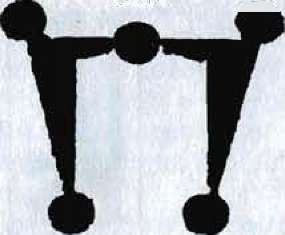 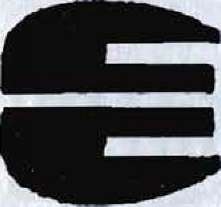 весного описания на упаковке и (или) на товаре помещают графические символы, указывающие на те или иные операции, соблюдение которых обеспечивает сохранение качества товара.

Так на упаковках и этикетках текстильных товаров и щвейно-трикотажных изделий помещают международные символы, регламентирующие режимы стирки, отбеливания, глажения, химической чистки и сушки. Описание этих символов изложено в главе2.

Для указания допустимых способов обращения с грузами (транспортной упаковкой товаров) используются манипуляционные знаки (рис. 7).




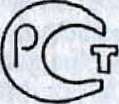 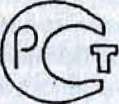 Рис. 6. Российский знак соответствия, которым маркируется продукция

Изображение, наименование, назначение, размеры и правила размещения манипуляционных знаков регламентируются ГОСТ 14192— 77 «Маркировка грузов».

в


б

а
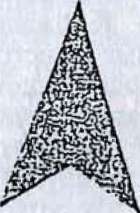 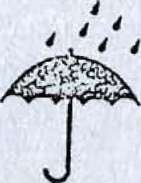 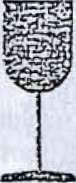 

Рис. 7. Манипуляционные знаки:

а – Хрупкое. Осторожно; 6 - Беречь от влаги; в - Открывать здесь
Важное значение имеет предупредительная маркировка, наносимая на упаковку или транспортную тару материалов и веществ, способных причинить вред человеку или окружающей среде. Предупредительную маркировку производят с помощью предупреждающих символов и поясняющего текста (рис. 8).




Рис. 8. Предупредительные символы:

а — Окислитель; б - Ядовито; в -Взрывоопасно

В настоящее время существуют различные международные требования по классификации и маркировке опасных веществ и материалов (ОВМ), разработанные органами Организации Объединенных Наций (ООН), Международной организации труда (МОТ), Европейского сообщества (ЕС) и др. Наиболее распространены системы маркировки, используемые при транспортировке описанных веществ и материалов и основанные на рекомендациях ООН,

Большинство стран Европы руководствуются при нанесении предупредительной маркировки Директивами ЕС.

В соответствии с этими директивами информация по безопасному использованию вещества на этикетке включает в себя изображенные на оранжевом, желтом или красном фоне графические символы, характеризующие виды опасности, вызываемые данным веществом, и текстовое определение этих видов опасности, состоящего из буквы R латинского алфавита и цифр от 1 до 59, характеризующие виды опасности (например, R-24 - «токсично при контакте с кожей»), а также шифра действий по безопасному использованию, состоящему из буквы S латинского алфавита и цифр от 1 до 60 (например, S-24 — «избегать контакта с кожей»).

К сожалению, в России в настоящее время отсутствуют конкретные общегосударственные требования к потребительской и производственной маркировке опасных веществ и материалов в виде государственного стандарта на их предупредительную маркировку.

В целях обеспечения безопасности для жизни, здоровья и имущества потребителей и охраны окружающей среды на упаковку, наносятся экологические знаки, указывающие на способ ее утилизации.




Рис. 9. Экологический знак «Зеленая точка»(Германия)

<
• • Среди наиболее часто используемых экологических знаков - знак «Зеленая точка» (рис. 9), впервые получивший распространение в Германии после принятия нового законодательства об утилизации и вторичном использовании упаковки. Этим знаком маркируется упаковка, на которую распространяется гарантия возврата и вторичной переработки.В настоящее время некоторые страны Западной Европы приняли в качестве экологического закона германский знак «Зеленая точка». К сожалению, в России нет национального экологического знака.
Важнейшим видом маркировки товара являются штриховые коды (ШК).

Штриховые коды, представляющие собой по внешнему виду прямоугольник с комбинацией темных и светлых полос и цифровых обозначений, стали неотъемлемым элементом маркировки товаров не только импортного, но и отечественного происхождения.

В соответствии с требованиями проведения внешнеторговых операций, наличие штрихового кода является обязательным условием экспорта. Отсутствие штрихового кода часто яаляется причиной снижения конкурентоспособности ряда отечественных товаров на внешнем рынке.

Штриховой код (ШК) - товарный знак, наносимый на товар или его уцаковку в виде штрихового или цифрового символа, считываемого сканером.

Штриховой код является одним из средств системы автоматической идентификации товара, к которой также относятся средства цифровой, магнитной, радиочастотной, звуковой и визуальной идентификации (магнитная карточка, радиочастотная бирка и т.д.). Его главное преимущество перед другими средствами автоматической идентификации заключается в возможности оперативно передавать информацию о товаре по системе электронной связи, т.е. ШК является эффективным средством телекоммуникации. Штриховой код предназначен для: оперативной идентификации товара и производителя; проведения торговых сделок «без бумаг»: Ш К сокращает издержки на делопроизводство с 15 % до 0,5-3 % от стоимости товара; автоматизированного учета и контроля товарных запасов; оперативного управления процессом товародвижения: отгрузки, транспортировки и складирования товаров (производительность труда по обеспечению товародвижения повышается на 30%, в некоторых случаях - до 80%);

информационного обеспечения маркетинговых исследований. Представим модельную ситуацию управления процессом товародвижения с использованием автоматической идентификации товара на основе ШК. Информация о покупке товара со сканирующих устройств и кассовых терминалов, установленных в торговом зале магазина, передается в главный компьютер торгового склада, осуществляющий контроль за изменением товарных запасов. При уменьшении их ниже установленных нормативов формируется заявка на поставку товаров определенного ассортимента, которая передается по каналам спутниковой связи в оптовое предприятие. В свою очередь оптовик направляет заказ производителю. В соответствии с заказом осуществляется выпуск конкретных товаров, пользующихся спросом. Производитель отправляет оптовику предварительное уведомление о поставке товаров и осуществляе т отгрузку. Оптовик посылает опережающее отгрузочное сообщение в магазин и производит поставку.
Необходимо еще раз подчеркнуть, что ШК не дает гарантий качества товара, а может характеризовать его лишь опосредованно. В настоящее время среди отечественной продукции «подлинные» штриховые коды имеют товары конкурентоспособные по качеству на мировом рынке, производителями которых являются крупные фирмы, заинтересованные в экспорте своей продукции и располагающие капиталом на внедрение средств автоматической идентификации. ШК, также как и сертификат качества, является необходимым условием экспорта в страны ЕЭС, США, Канаду, Японию и др.

Области применения Недостаточно разнообразны: промышленное производство, оптовая и розничная торговля, складское хозяйство, транспорт, банковское дело, таможенный контроль, страхование, здравоохранение, издательство и др.

Каждому виду, разновидности, модификации товара присваивается индивидуальный товарный номер (обозначается штриховым кодом). При изменении потребительских свойств товара (состава, формы, размера, массы, конструкции, цвета, вида и способа упаковки, комплектности и т.д.), его ШК обязательно меняется. Только рыночное колебание цены на товар не влечет за собой изменение его товарного номера (кода).
Существуют несколько видов кодов, среди которых наиболее распространенными являются европейские коды типа EAN и американские типа UPC.

Коды EAN в зависимости от числа знаков символов подразделяют на EAN-8, EAN-13 и EAN-I4.

При нанесении штрихкода на товар или на его внутреннюю (потребительскую) упаковку применяют тринадцати- или восьмизначные символы Международной ассоциации товарной нумерации EAN (EAN-I3 и EAN-8), а также американские универсальные коды UPC.

Сокращенные коды (например, EAN-8) наносят обычно на малогабаритные товары, размер которых не позволяет наносить полные (тринадцатизначные) номера.

Для маркировки транспортной упаковки используют символы кода EAN-13 и EAN (ITF)-14.

Коды EAN-14 имеют более крупные размеры, чем EAN-13 и не требуют высококачественной печати. Однако, если товар продастся покупателю вместе с упаковкой, применяют только коды EAN-13, так как код EAN-14 не считывается сканирующими устройствами, установленными в магазинах.

По структуре кодов различают ШК: дискретные: знаки разделены межзначными интервалами; непрерывные: знаки-разделители отсутствуют; двунаправленные: можно считывать в двух направлениях — слева направо и справа налево.

На рис. 11 представлен образец штрихкода типа EAN-13, на примере которого более детально разберем принцип кодирования товара. Тринадцатизначный номер штрихового кода EAN-13 включает: первые 2 (3) знака - код банка данных организации, зарегистрировавшей предприятие-изготовитель и товар (выдавшей товарный номер). Необходимо учитывать, что он не всегда совпадает с местом происхождения (страной изготовления) товара, так как фирма может быть зарегистрирована не в отечественном банке данных, а в зарубежном; последующие:

5 (4) знаков - код предприятия, производящего или реализующего товар;

5 знаков — код товара. Предприятие самостоятельно определяет кодируемую информацию (с учетом потребительских свойств товара, упаковки, массы и т.д.) и доводит ее до торгового партнера, который должен получить информацию о ШК минимум за 3 недели до поставки самого товара (это правило действует и в случае изменения ШК);

I знак (последний) - контрольная цифра рассчитывается путем простейших арифметических операций и предназначена для проверки правильности считывания (сканирования) ШК.

Часто ШК сопровождается знаком «старт-стоп», который располагается в начале и в конце кодового сообщения и используется как ограничитель кода. Такими ограничителями являются удлиненные краевые штрихи, указывающие на начало и конец сканирования.

Европейская ассоциация пользователей системы автоматической идентификации товаров EAN присвоила определенные коды банкам данных различных стран. В табл. I представлена кодировка банков данных о штриховых кодах некоторых стран.

Таблица 1

Коды стран местонахождения банка данных о штриховых кодах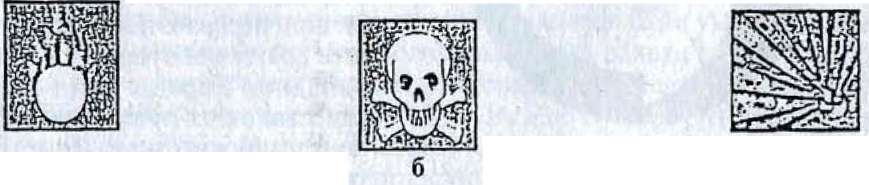 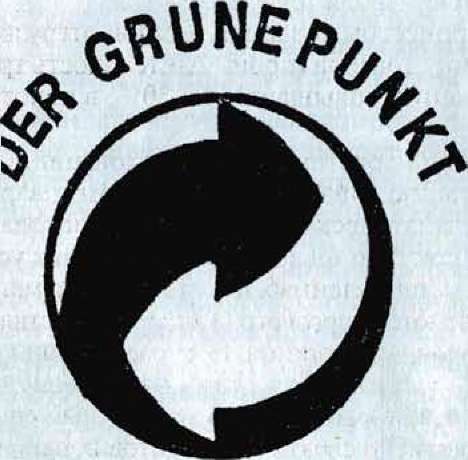 

Таким образом независимый покупатель может, даже пользуясь специальными классификаторами, расшифровать лишь первые 7 знаков штрихового кода. Полностью расшифровать информацию может лишь торговый партнер фирмы-изготовителя. Нередко на товаре можно увидеть надпись, например, «Сделано в Германии», а код, нанесенный на этикетку, этой стране не соответствует. Причин этого может быть несколько.

Первая: фирма была зарегистрирована и получила код не в своей стране, а в той, куда направлен основной экспорт продукции.

Вторая: товар был изготовлен на дочернем предприятии, расположенном в другой стране.

Третья: возможно товар был изготовлен в одной стране, но по лицензии фирмы из другой страны.

И, наконец, четвертая: учредителями предприятия являются несколько фирм из различных государств.

Следует отметить, что, используя штрих-код, можно с известной степенью достоверности, судить о подлинности товара или же установить наличие фальсификации продукции.

Это может быть сделано с помощью имеющего в штрих-коде контрольного знака (последняя цифра штрих-кода).

Ниже приводится методика такого анализа на примере штрихкода типа EAN-13, приведенного на рис. L1 (код 5900501002822),

Для такого анализа следует провести следующие вычисления:
Сложить цифры, стоящие на четных местах: 9+0+0+0+2+2=13;
Полученную в п. L сумму умножить на 3: 13 х 3 = 39;
Сложить цифры, стоящие на нечетных местах без контрольной цифры: 5+0+5+1+0+8= 19;
Сложить суммы, полученные в п.2 и п.З: 39+19 = 58;
Отбросить десятки, получим число 8;
Из 10 вычесть полученную в п. 5 сумму: 10-8 = 2.
Если полученная после расчета цифра не совпадает с контрольной цифрой в штрихкоде, это означает, что товар произведен незаконно.

Если полученная в п. 6 цифра совпадает с контрольной, что мы наблюдаем в нашем примере, то произведенный и промаркированный товар является подлинным.

Существует ряд правил нанесения штрих-кода, отклонение от которых также может позволить отличить подлинные штриховые коды от поддельных.

Во-первых, установлены требования к размеру ШК: минимально возможные размеры кода — 21,0 х 30,0 мм; максимальные - 52,5 х 74,6 мм. При этом на допуск на ширину печатаемого штриха меняется в 8 раз.

Рис.11. Образец штрихового кода в системе


4601414000103
EAN-13 59 О» 501 0 0 2 sn
Цветовое исполнение должно быть следующим: цвет штрихов может быть черным, синим, темно-зеленым или темно-коричневым; в качестве фона рекомендуется применять белый цвет, но можно также использовать желтый, оранжевый и светло-коричневый. Красный и желтый тона для печатания штрихов применять нельзя, так как они не различаются сканером.

Размещают ШК, как правило, на задней стенке упаковки в правом нижнем углу, на расстоянии не менее 20 мм от краев. Поверхность упаковки при этом должна быть абсолютно ровная, без перфорации, рисунков и т.д. При использовании мягких упаковок (пакетов из полимерных материалов), для нанесения ШК выбирают такое место, на котором штрихи будут параллельны днищу упаковки.

На каждой упаковке размещают лишь один код EAN или UPC, однако, если товар зарегистрирован в двух ассоциациях, в противоположных концах упаковки наносят два кода.

Таким образом, даже знание этих простейших правил иногда может защитить потребителя от подделки ШК.

Существует 2 принципиально разных варианта нанесения ШК на товар или его упаковку:

полиграфическим способом: высокое качество печати обеспечивают оригинал-макеты (мастер-фильмы), изготавливаемые специализированными фирмами (СП «Интерштрихкод», г. Москва).
в виде самоклеющихся этикеток, ярлыков и т.д.
Для считывания ШК применяют:

стационарные и портативные лазерные сканеры, позволяющие считывать ШК на различных расстояниях от товара: от 60 см до 5-6 м;

кассовые терминалы, оснащенные системами считывания ШК;

оптические контактные считыватели в виде ручек, карандашей, лазерных пистолетов и др.

Единственной организацией в России и странах СНГ, имеющей право регистрировать предприятия в Международной системе EAN и предоставлять уникальные штриховые коды EAN и американские коды UPC, является Внешнеэкономическая ассоциация в области автоматической идентификации «UN IS CAN» («ЮНИСКАН»). Любое предприятие может стать полноправным членом-пользователем Международной ассоциации EAN и получить товарный номер (штриховой код) на свою продукцию.

ГЛАВА 2. ТЕКСТИЛЬНЫЕ И ШВЕЙНО-ТРИКОТАЖНЫЕ ТОВАРЫ

Одежда удовлетворяет различные потребности человека - как материальные, так и нематериальные. Суть материальных потребностей, удовлетворяемых одеждой, состоит в создании условий для поддержания нормальной жизнедеятельности организма человека. Нематериальные потребности обусловлены эстетическими, социальными и психологическими требованиями.

Факторами, определяющими степень удовлетворения одеждой, являются:

свойства материалов, применяемых для изготовления одежды (волокнистый состав, колористическое оформление и др.);

модель, конструкция одежды, качество изготовления (посадка по фигуре, покрой, качество пошива и др.);

обработка изделия с целью придания ему дополнительных свойств (формоустойчивости, водозащитных и др.).

Разнообразные материалы, применяемые для изготовления одежды различного назначения, делятся на следующие группы:

Основные материалы (для верха изделия) - ткани, трикотажные полотна, нетканые материалы, меха, натуральная и искусственная кожа и замша, комплексные и пленочные материалы и др.;
Материалы для подкладки - хлопчатобумажные, шелковые, полушелковые, синтетические ткани, искусственный и натуральный мех, трикотажные полотна и др.;
Для прокладки - бортовая и волосяные ткани, коленкор, флизелин и др.;
Для утепления - мех, вата, ватин, поролон, синтепон, пух и др.;
Для соединения деталей - швейные нитки, клеи;
Материалы для отделки - ленты, кружева и др.;
Фурнитура - пуговицы, кнопки, крючки, пряжки и др.
Текстильные материалы

К текстильным материалам относятся текстильные волокна, нити и изделия, изготовленные из них.

Текстильные волокна - это протяженные гибкие и прочные тела с малыми поперечными размерами, ограниченной длины, используемые для производства пряжи и некоторых текстильных изделий (хлопок, шерсть, лен и др.).

Текстильные нити - это волокна, длина которых составляет десятки и сотни метров, пригодные для производства текстильных изделий (нити натурального шелка, искусственные и синтетические нити).

Волокна и нити являются основными структурными элементами текстильных изделий. От химического состава, геометрических, физических, механических и химических свойств волокон и нитей зависят внешний вид, эксплуатационные свойства, качество и долговечность текстильных изделий.
Конспект
Срана
Код
Страна
Код
I
2
3
4
Австрия
90-91
Перу
775
Австралия
93
Португалия
560
Аргентина
Польша
590
Бельгия и Люк
Россия
400-460
сембург
54
Сингапур
889
Болгария
380
Словения
383
Бразилия
789
США и Канада
00—09
Великобритания
50
Таиланд
885
Венгрия
599
Тайвань
47]
Венесуэла
759
Тунис
619
Германия "
400-440
Турция
869
Греция
520
Уругвай
773
Гонконг
489
Филлипины
480
Дания
57
Франция
30-37
Израиль
729
Финляндия
64
Индонезия
899
Чехия
859
Ирландия
539
Чили
780
Исландия
569
Хорватия
385
Испания
84
Швейцария
76
Италия
80-83
Швеция
73
Кипр
529
Центральноамериканские страны
Центральноамериканские страны
Китай
690
Гватемала
Колумбия
770
Сальвадор
Куба
850
Гондурас
740-745
Латвия
4605
Панама
Мальта
535
Никарагуа
Малайзия
955
Коста-Рика
Марокко
611
Эквадор
Мексика
750
Эстония
Нидерланды
87
Южная Корея
880
Новая Зеландия
94
Югославия
860
Норвегия
70
Япония
45-49